KLASA:	112-03/21-01/125URBROJ:	514-08-03-03/04-22-04Zagreb, 2. veljače 2022.Komisija za provedbu Oglasa za prijam u državnu službu na određeno vrijeme objavljujePOZIV NA RAZGOVOR (INTERVJU)povodom Oglasa za prijam u državnu službu u Ministarstvo pravosuđa i uprave na određeno vrijeme, objavljenog na web stranici Ministarstva pravosuđa i uprave dana 7. siječnja 2022. godine.Intervju (razgovor) s kandidatima prijavljenim na Oglas za radno mjesto:UPRAVA ZA ZATVORSKI SUSTAV I PROBACIJUPROBACIJSKI UREDIPROBACIJSKI URED PULA– za područje Istarske županijeviši stručni savjetnik - 1 izvršitelj/ica (rbr. 586.)  - na nepuno radno vrijeme u trajanju od 4 sata dnevno radi zamjene državne službenice koji radi sa skraćenim radnim vremenom sukladno posebnom propisuodržat će se online dana 10. veljače 2022. godine (četvrtak) s početkom u 14,00 sati.Kandidati će putem elektroničke pošte zaprimiti link putem kojeg će moći pristupiti online intervjuu.Kandidat/kinja koji/a ne pristupi razgovoru u zakazanom terminu smatra se da je odustao/la od prijave.Postupak razgovora provodi Komisija za provedbu Oglasa za prijam u državnu službu na određeno vrijeme. Komisija u razgovoru s kandidatima utvrđuje znanja, sposobnosti i vještine, interese i motivaciju kandidata za rad u državnoj službi, stečeno radno iskustvo te rezultate ostvarene u dosadašnjem radu.								Komisija za provedbu Oglasa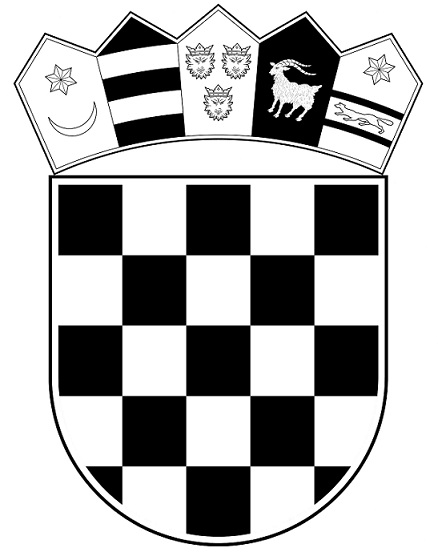 REPUBLIKA HRVATSKAMINISTARSTVO PRAVOSUĐA I UPRAVEKomisija za provedbu oglasa